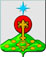 РОССИЙСКАЯ ФЕДЕРАЦИЯСвердловская областьДУМА СЕВЕРОУРАЛЬСКОГО ГОРОДСКОГО ОКРУГАРЕШЕНИЕот 17 августа 2016 года	                   № 59 г. СевероуральскО внесении изменений в Решение Думы Североуральского городского округа от 21 декабря 2012 года № 148 «Об утверждении Генерального плана и Правил землепользования и застройки Североуральского городского округа применительно к поселку Третий Северный»Руководствуясь Градостроительным кодексом Российской Федерации, Федеральным законом от 6 октября 2003 года № 131-ФЗ «Об общих принципах организации местного самоуправления в Российской Федерации», Уставом Североуральского городского округа, постановлением Администрации Североуральского городского округа от 18.05.2016 № 594 «О назначении публичных слушаний по вопросу внесения изменений в Правила землепользования и застройки поселка Третий Северный» (газета «Наше слово», 2016, 3 июня, № 34 (10624), на основании протокола проведения публичных слушаний по вопросу внесения изменений в Правила землепользования и застройки поселка Третий Северный от 07.07.2016 г., Решения публичных слушаний от 07.07.2016 г., газета «Наше слово», 2016 29 июля 2016 № 43 (10633), Дума Североуральского городского округа        РЕШИЛА:1. Внести в Схему градостроительного зонирования Правил землепользования и застройки поселка Третий Северный, утвержденных Решением Думы Североуральского городского округа от 21 декабря 2012 года № 148 «Об утверждении Генерального плана и Правил землепользования и застройки Североуральского городского округа применительно к поселку Третий Северный», следующие изменения: зону Р-3 (зона санитарно-защитного и специального озеленения) заменить на зону Ж-1 (зона застройки малоэтажными усадебными жилыми домами) в границах земельного участка, расположенного по адресу: Свердловская область, г. Североуральск, п. Третий Северный, ул. Комсомольская, 26.2.  Опубликовать настоящее Решение в газете «Наше слово».3. Установить, что настоящее Решение вступает в силу со дня его официального опубликования. 4. Контроль за исполнением настоящего Решения возложить на постоянную депутатскую комиссию Думы Североуральского городского округа по городскому хозяйству и землепользованию (Меньшиков Б.В.).ГлаваСевероуральского городского округа                                        Б.В. Меньшиков                                    